	OGŁOSZENIE O ZAPYTANIU OFERTOWYMNazwa oraz adres Zamawiającego:     	   Miasto Bydgoszcz, Biuro Komunikacji Społecznej    ul. Jezuicka 1, 85-102 BydgoszczOpis przedmiotu zamówienia:Przedmiotem zamówienia jest dostawa książek o tematyce ekologicznej zgodnie z wykazem przygotowanym przez Zamawiającego:Zaproponowana przez Wykonawcę cena winna uwzględniać dostawę materiałów do siedziby Zamawiającego, wraz z wniesieniem po schodach na II piętro. Dostawa jest możliwa w każdym dniu roboczym od poniedziałku do piątku w godzinach 8.00-13.00.Kryterium jakim zamawiający będzie kierował się przy wyborze ofert z to:Kryterium ceny brutto - 80%Kryterium terminu realizacji - 20%Kryterium ceny brutto - 80%
                               najniższa oferowana cena z ważnych ofert (WARTOŚĆ)   ilość punktów = ---------------------------------------------------------------------- x 80%                                   cena badanej oferty (WARTOŚĆ)Kryterium terminu realizacji - 20%       O wyborze oferty zadecyduje największa łączna liczba uzyskanych punktów z obu kryteriów.        Z wyłonionym Wykonawcą zostanie zawarta umowa.Termin składania odpowiedzi na zapytanie ofertowe upływa w dniu 14.11.2022r. do godz. 9.00Pytania do zapytania ofertowego można składać do dnia 10.11.2022r. za pośrednictwem platformy zakupowejJeżeli Wykonawca, którego oferta została wybrana jako najkorzystniejsza, uchyla się od zawarcia umowy w sprawie zamówienia, Zamawiający może dokonać ponownego badania i oceny ofert spośród ofert pozostałych w postępowaniu Wykonawców oraz wybrać najkorzystniejszą ofertę albo unieważnić postępowanie.Zamawiający ma możliwość odrzucenia oferty złożonej po terminie, zawierającej błędy, braki formalne, zawierające budzące wątpliwości informacje, w tym zakresie oceny oferty lub cen jednostkowych.Nie dopuszcza się składania ofert częściowych na poszczególne elementy Zamawiający zastrzega sobie prawo unieważnienia zapytania bez podania przyczyny. Wykluczeniu z niniejszego postępowania podlegają Wykonawcy, o których mowa w art. 7 ust. 1 ustawy z dnia 13 kwietnia 2022r. – o szczególnych rozwiązaniach w zakresie przeciwdziałania wspieraniu agresji na Ukrainę oraz służących ochronie bezpieczeństwa narodowego (Dz. U. z 2022 r. poz. 835).Zamówienie dotyczy zakupu 185 szt. książek zgodnie z poniższym wykazem oraz 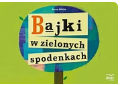 „Bajki w zielonych spodenkach” Anna Mikita 25 szt.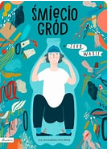 „Śmieciogród”Ola Woldańska- Płocińska 20 szt.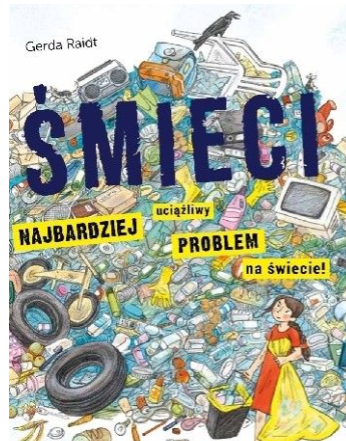 „ Śmieci - najbardziej uciążliwy problem na świecie ” Gerda Raidt  20 szt.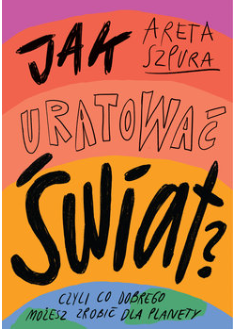 "Jak uratować świat”Areta Szpura 40 szt.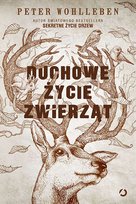 „Duchowe życie zwierząt” Peter Wohllebem  15 szt.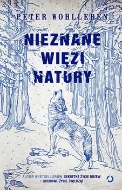 „Nieznane więzi natury” Peter Wohllebem15 szt.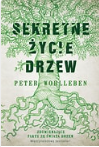 „Sekretne życie drzew” Peter Wohllebem15 szt.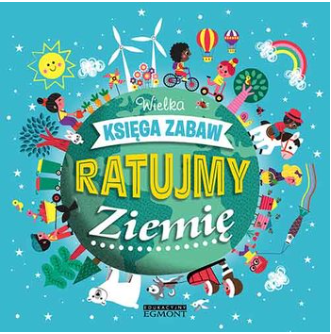 „Ratujmy ziemię - wilka księga zabaw ” wyd. EGMONT 15 szt.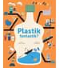 „Plastik fantastik?”Eun-Ju Kim20 szt.